ДЕНЬ ЗВЕЗДНОГО	В рамках мероприятий, посвященных празднованию Дня Звездного 22 июня 2019 года на школьном стадионе ЗАТО Звездный прошла спартакиада среди трудовых коллективов. Наши ветераны тоже приняли  участие  в этом мероприятии. Мероприятие  было проведено  при финансовой поддержке губернатора Пермского края. 	Команда из семи ветеранов принимала участие в «Веселой эстафете» и  6ветеранов  принимали участие в сдаче норм ГТО. Активное участие принимала группа поддержки  ветеранов. Всего приняли участие   в Спартакиаде 28 человек.  Команда «Веселой эстафеты» были поощрены подарочными сертификатами.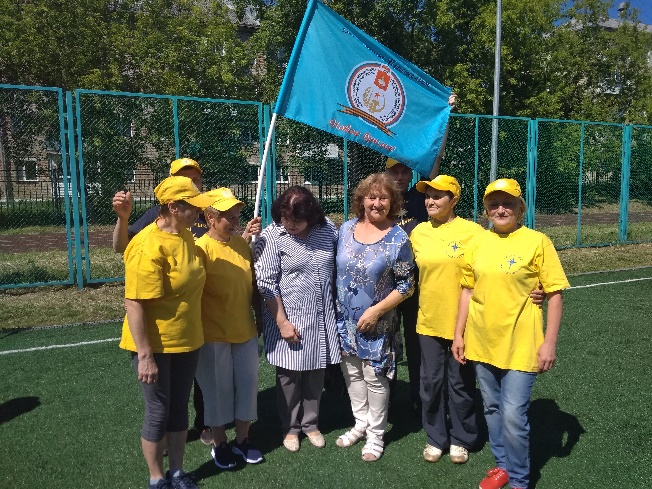 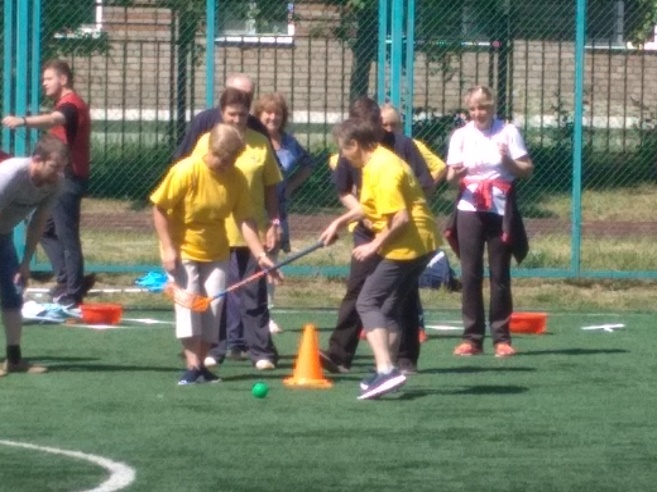 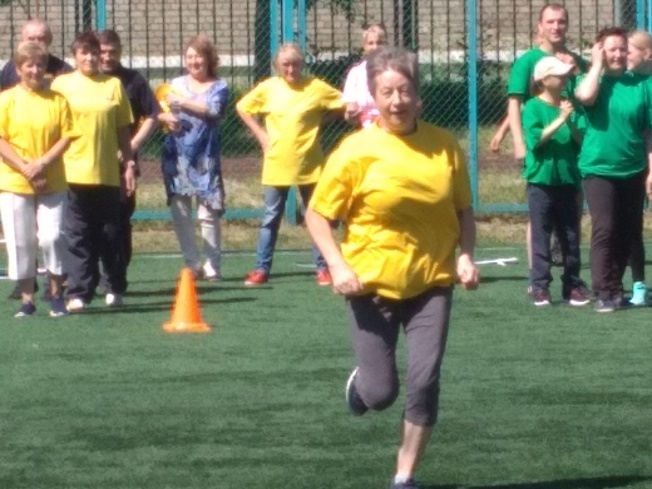 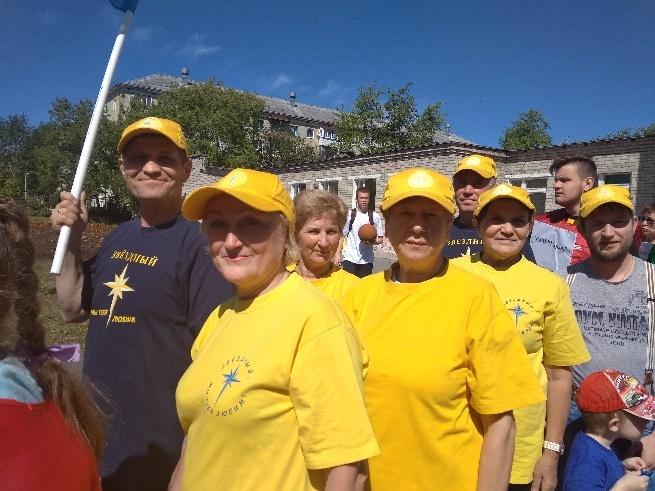 	Торжественное открытие Празднования Дня Звездного, которое  прошло под девизом «С праздником, любимый Звездный!», состоялось 29 июня 2019 года.	Наши ветераны в этот день принимали участие в торжественном построении,  и организации и проведении площадки «Радуга талантов».  Несмотря на очень дождливую погоду в этот день,  участие в мероприятиях приняли  38 человек.	Наша колонна на построении была украшена цветными шарами  и флагом.На нашей площадке была организована выставка выпечки и блюд.Все желающие могли  прочитав стихи, спев песню  получить угощение и приз. Желающих попробовать было  очень много. Дети с удовольствием за приз читали стихи и пели. Было осень весело.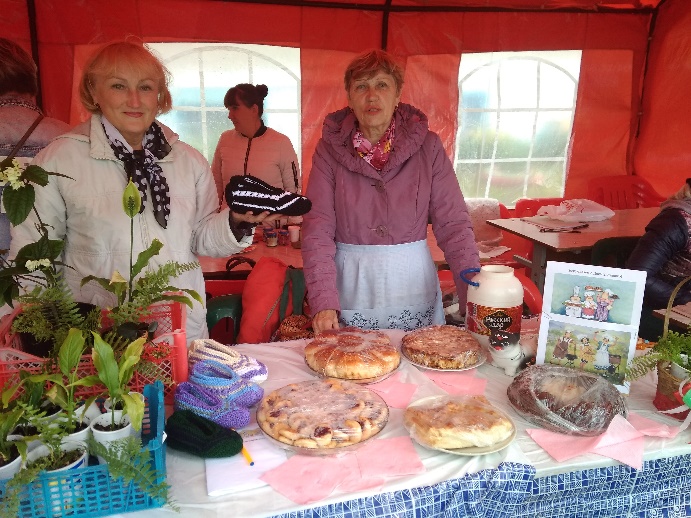 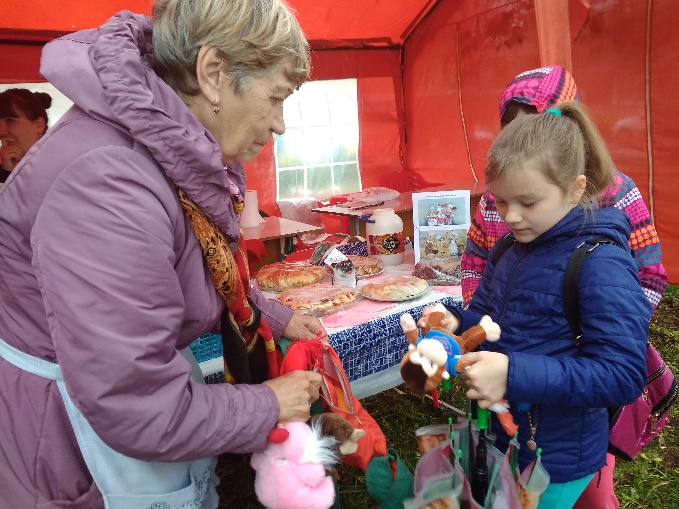 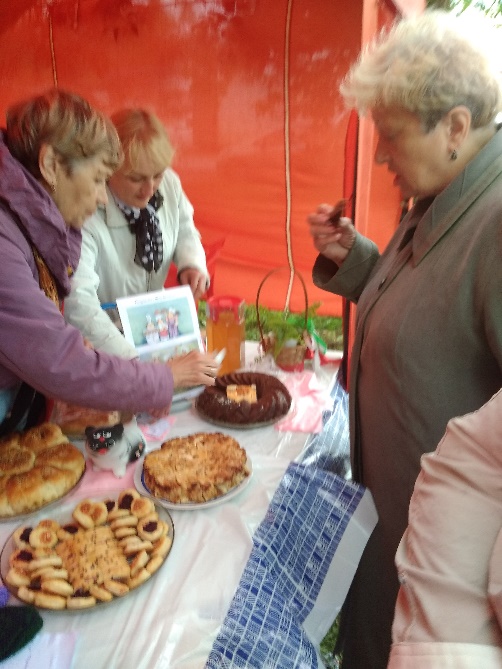 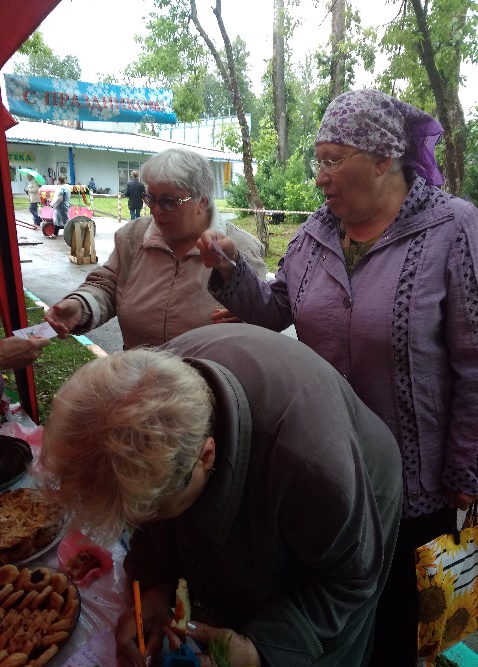 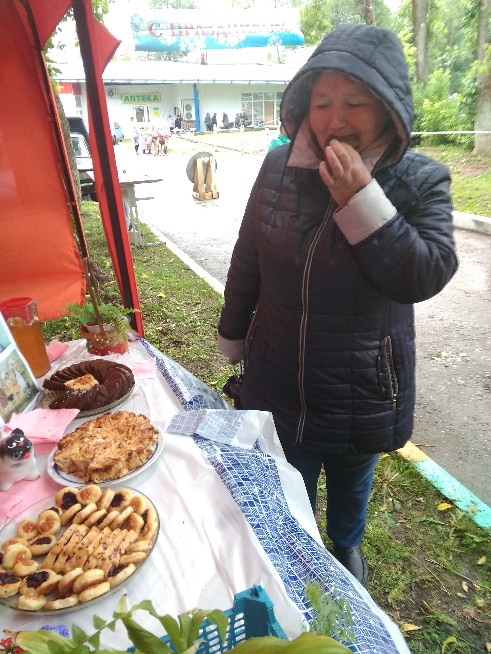 Была организована выставка  декоративно-прикладного творчества ветеранов. Свои работы  предоставили 14 ветеранов. Это были вышивка, вязание, работы из бисера, изготовление мыла, живопись и многое другое.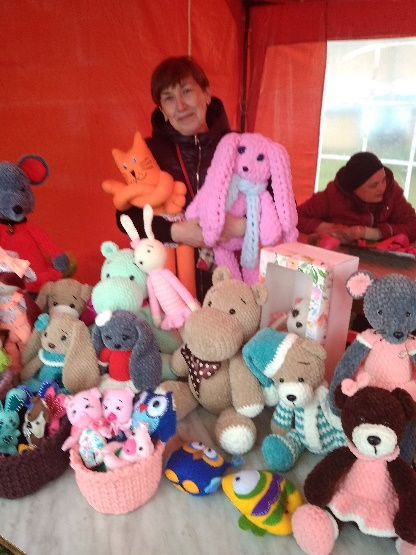 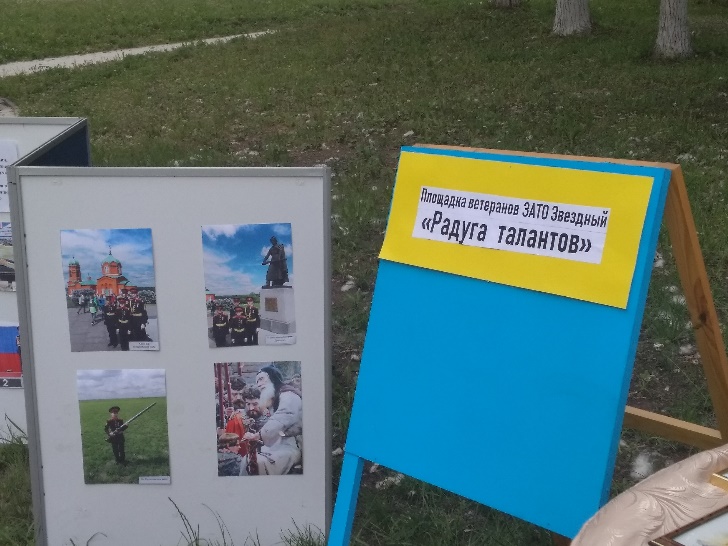 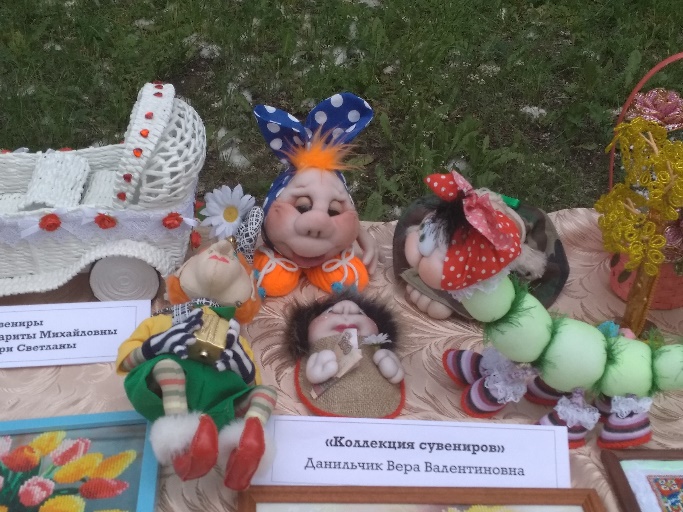 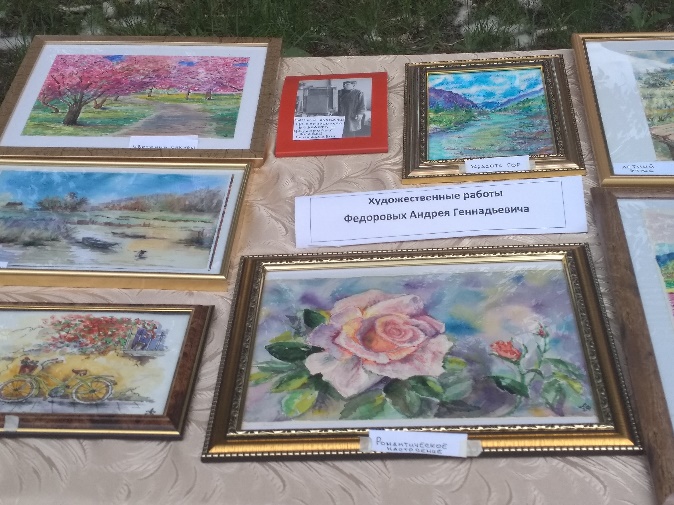 Впечатление от выставки у всех только положительное. Некоторые ветераны  обращались с пожеланиями привлекать и их к таким выставкам.Также на организованной Советом ветеранов площадке  доводилась информация   о проведении краевого смотра конкурса «Радуга талантов», разъяснялся порядок подачи заявок и участия в этом конкурсе.							Совет ветеранов ЗАТО Звездный